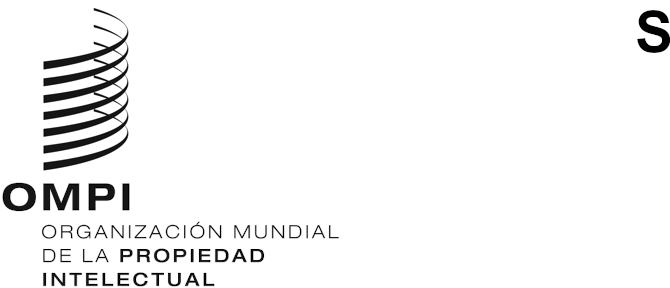 ORIGINAL: INGLÉSfecha: 3 DE MARZO DE 2023Comité Intergubernamental sobre Propiedad Intelectual y Recursos Genéticos, Conocimientos Tradicionales y FolcloreCuadragésima sexta sesiónGinebra, 27 de febrero a 3 de marzo de 2023DECISIONES DE LA CUADRAGÉSIMA SEXTA SESIÓN DEL COMITÉaprobadas por el ComitéDECISIÓN SOBRE EL PUNTO 2 DEL ORDEN DEL DÍA:APROBACIÓN DEL ORDEN DEL DÍAEl presidente sometió a aprobación el proyecto de orden del día, distribuido con la signatura WIPO/GRTKF/IC/46/1 Prov.2, que fue aprobado.DECISIÓN SOBRE EL PUNTO 3 DEL ORDEN DEL DÍA:ACREDITACIÓN DE DETERMINADAS ORGANIZACIONESEl Comité aprobó por unanimidad la acreditación de la Fundación Empresas Indígenas en calidad de observador ad hoc.DECISIÓN SOBRE EL PUNTO 4 DEL ORDEN DEL DÍA:PARTICIPACIÓN DE LAS COMUNIDADES INDÍGENAS Y LOCALESEl Comité tomó nota del informe del Taller de expertos de las comunidades indígenas, que figura en el documento WIPO/GRTKF/IC/46/INF/9.El Comité también tomó nota de los documentos WIPO/GRTKF/IC/46/3 y WIPO/GRTKF/IC/46/INF/4.El Comité instó encarecidamente a los miembros del Comité y a todas las entidades públicas y privadas interesadas a que contribuyan al Fondo de la OMPI de Contribuciones Voluntarias para las Comunidades Indígenas y Locales Acreditadas.El presidente propuso a las siete personas siguientes para que intervengan a título personal en la Junta Asesora, y el Comité las eligió por aclamación: Sra. Bibi BARBA, representante, Arts Law Center, Sr. Sebastian MOLINA, jefe de la División de PI, Subsecretaria de Relaciones Económicas Internacionales (Chile), Sra. Lucy MULENKEI, representante, Indigenous Information Network, Sr. Allan NDAGIJE MUGARURA, tercer secretario, Misión Permanente de Uganda, Sr. Medardo PIN CAJAPE, representante, Comisión Jurídica para el Autodesarrollo de los Pueblos Originarios Andinos (CAPAJ), Sr. Thomas REITINGER, examinador de patentes principal, División de Patentes, Oficina Alemana de Patentes y Marcas, Ministerio Federal de Justicia (Alemania), Sra. Zakieh TAGHIZADEH, primera secretaria, Misión Permanente del Irán.El presidente del Comité nombró presidente de la Junta Asesora al Sr. Yonah Seleti, vicepresidente del Comité.DECISIÓN SOBRE EL PUNTO 5 DEL ORDEN DEL DÍA:PRESENTACIÓN DE INFORMES ACERCA DEL GRUPO DE EXPERTOS AD HOC SOBRE CONOCIMIENTOS TRADICIONALES Y EXPRESIONES CULTURALES TRADICIONALESEl Comité tomó nota del informe presentado verbalmente por los copresidentes del Grupo especial de expertos ad hoc sobre conocimientos tradicionales y expresiones culturales tradicionales, la Sra. Edwina Lewis y el Sr. Anthony Kakooza.DECISIÓN SOBRE EL PUNTO 6 DEL ORDEN DEL DÍA:CONOCIMIENTOS TRADICIONALES/EXPRESIONES CULTURALES TRADICIONALESEl Comité elaboró, a partir del documento WIPO/GRTKF/IC/46/4, un nuevo texto titulado “La protección de los conocimientos tradicionales: proyecto de artículos, texto revisado de los facilitadores” y, a partir del documento WIPO/GRTKF/IC/46/5, un nuevo texto titulado “La protección de las expresiones culturales tradicionales: proyecto de artículos, texto revisado de los facilitadores”. El Comité decidió que dichos textos, en la forma en que constaban al cierre de ese punto del orden del día el 3 de marzo de 2023, se transmitan a la cuadragésima séptima sesión del Comité, de acuerdo con el mandato del Comité para 2022-2023 y el programa de trabajo para 2023.El Comité tomó nota de los documentos que se mencionan a continuación, los cuales fueron objeto de debate: WIPO/GRTKF/IC/46/6, WIPO/GRTKF/IC/46/7, WIPO/GRTKF/IC/46/8, WIPO/GRTKF/IC/46/9, WIPO/GRTKF/IC/46/10, WIPO/GRTKF/IC/46/11, WIPO/GRTKF/IC/46/12, WIPO/GRTKF/IC/46/13, WIPO/GRTKF/IC/46/14, WIPO/GRTKF/IC/46/INF/7 y WIPO/GRTKF/IC/46/INF/8.DECISIÓN SOBRE EL PUNTO 7 DEL ORDEN DEL DÍA:OTROS ASUNTOSNo hubo debate sobre este punto del orden del día.DECISIÓN SOBRE EL PUNTO 8 DEL ORDEN DEL DÍA:CLAUSURA DE LA SESIÓNEl 3 de marzo de 2023, el Comité adoptó decisiones en relación con los puntos 2, 3, 4, 5 y 6 del orden del día.[Fin del documento]